The Summer Bridging Work MUST be handed in to your Drama teacher by Friday 13 September 2019. Your work will be assessed in September by your class teachers. Anyone not completing the work or producing work of poor quality will be re-interviewed regarding their place on the course and in the Sixth Form. The aims are for you to understand if you like the course and for you to be ready to start learning at post-16 level.All work is due in on Friday 13 September 2019.Things you will need to succeed every day in the Sixth Form:PensHighlightersA pencil case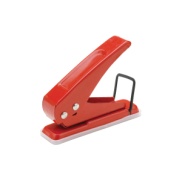 Your own lined paperA single-hole punch (available from the school shop for £1)A pair of scissors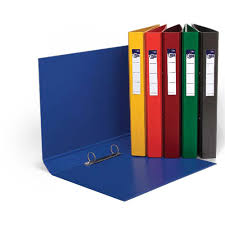 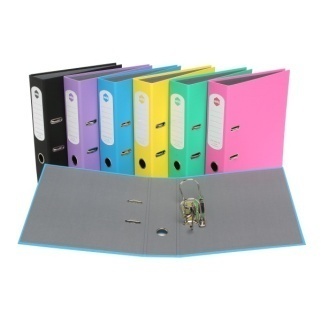 Glue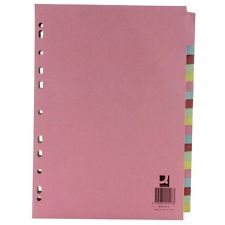 Things you will need for this course:A lever-arch folder for storing work at homeA ring-binder for work for the current unitA pack of at least 10 file dividersComfortable clothes that are easy to work inThe books you need to buy are: N/A we will provide the textbooks and exercise books you will need to use. A-Level Drama Summer Bridging Work 2019Task one: Research one of the practitioners listed below. Your research should include a short biography, methodologies and techniques, plays/performances that have been created or inspired by the practitioner. Peter Brook - acting approachesAugustus Boal - Theatre of the oppressed DV8 - Physical theatre/multimedia/verbatim Gordon Craig - Designer Task two: Write a review on how a live (or recorded if not possible) performance impacted you as an audience member. Both of these will be presented as a presentation style workshop that could also include a practical workshop that focuses on the methodologies of the chosen practitioner. Staff contact:  	Miss Johnson (ejh@cheney.oxon.sch.uk)Exam board: AQA A Level Drama and TheatreSpecification: https://filestore.aqa.org.uk/resources/drama/specifications/AQA-7262-SP-2016.PDF